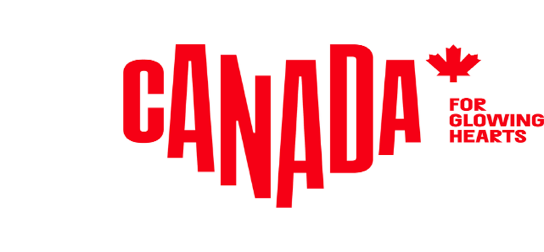 M E D I E N I N F O R M A T I O NStory Idea (2023)Reiseinspiration für den WinterDie spektakulären NordlichterNordlichter sind so gut wie das ganze Jahr über fast überall in Kanada zu sehen. Der Hotspot liegt allerdings im Norden, da ein Großteil dieses Gebiets unter dem Polarlichtoval liegt und die Lichtverschmutzung minimal ist. Die beste Zeit ist der Winter, besonders von November bis März, da lange Dunkelheit und kalte, klare Nächte eine perfekte Kulisse für die Erscheinung der tanzenden Lichter bieten. Hier kommen einige Orte, die sich ganz besonders für die Beobachtung eignen.Der beste Ort der Welt, um Nordlichter zu beobachten, sind die Northwest Territories. In der Regel sind sie dort in 240 Nächten pro Jahr zu sehen. Das Aurora Village in Yellowknife bietet einen besonderen Rahmen: Das von den First Nations betriebene Tipi-Dorf liegt um einen unberührten See, an dem Gäste den Himmel in totaler Abgeschiedenheit beobachten können. Alternativ lädt das Blachford Lake Lodge & Wilderness Resort seine Gäste ein, von einem Whirlpool aus den Himmel im Blick zu behalten oder sich auf den nahe gelegenen zugefrorenen See zu wagen, während die Polarlichter über den Himmel wandern. Die Lodge bietet auch einen Weckdienst mitten in der Nacht an, sodass die Gäste die Lichter in keinem Fall verpassen.Im Yukon zeigen sich die Nordlichter zwischen September und April (im Sommer erschwert die Mitternachtssonne die Sichtung des Spektakels). Northern Tales bietet zur Beobachtung eine außergewöhnliche Übernachtungsmöglichkeit in Zelten im Goldgräberstil in der Nähe von Whitehorse an. Einen Besuch wert ist definitiv auch das AuroraCentre von Arctic Range Adventures, das gemütliche Jurten und Tipis vermietet. Nicht spektakulär genug? Dann bei Tintina Air einen Nordlichtflug buchen und dem Lichtphänomen ganz nah kommen.Churchill in Manitoba gilt als einer der drei besten Orte auf dem Planeten, um Nordlichter zu sehen. Wissenschaftler aus der ganzen Welt strömen dorthin, um die mysteriösen Polarlichter zu erforschen. Der Reiseveranstalter Frontiers North bietet mitternächtliche Polarlichtbeobachtungen in beheizten, speziell angefertigten Geländewagen (Tundra Buggies), die mit Bars ausgestattet sind. Alternativ lädt das gemütliche Deck der Aikens Lake Wilderness Lodge zum entspannten Beobachten ein.Nunavut ist ebenfalls ein erstklassiges Ziel für Polarlichtbeobachtungen, wobei Oktober bis April die beste Zeit dafür ist. Die indigene Gemeinschaft Whale Cove bietet zudem die Möglichkeit, Belugawale zu beobachten. Und die Arctic Haven Wilderness Lodge etwa ist ein perfekter Ort, um tagsüber den Karibu-Routen zu folgen und nachts die Nordlichter zu bestaunen.In Neufundland und Labrador locken weite, unberührte Wildnisgebiete Besucher zu Outdoor-Abenteuern und unter einen Himmel voller majestätischer Nordlichter. Der Torngat Mountains National Park bietet mit seiner faszinierenden Geologie, den vier Milliarden Jahre alten Felsformationen und der traditionellen Lebensweise der Inuit die perfekte Kulisse für dieses Schauspiel.In Ontario bieten Regionen mit minimaler Lichtverschmutzung außerhalb der Großstädte vor allem im Herbst die Möglichkeit, die Nordlichter zu beobachten, wobei Manitoulin Island und Pukaskwa National Park als Top-Sichtungsorte gelten.Im Norden Albertas befindet sich das Geophysikalische Observatorium der Athabasca University, das den magnetischen Einfluss des Nordlichts auf die Erde erforscht. Um die Wissenschaft in Aktion zu sehen, geht’s am besten in den Banff National Park sowie die beiden größten Dark-Sky-Schutzgebiete der Welt, den Wood Buffalo National Park und Jasper National Park, wo funkelnde Sterne und ferne Galaxien zeigen, wie geheimnisvoll und schön der Nachthimmel sein kann.Informationen für die Redaktionen: Passendes Bildmaterial zur Story Idea findet sich hier.Weitere Informationen für Medien, viele Story Ideas, Storyteller und alle Pressemitteilungen und News gibt’s unter: www.kanada-presse.deUnseren Media-Newsletter und Pressemitteilungen können Sie hier abonnieren.Über Destination CanadaDestination Canada ist das offizielle kanadische Marketing-Unternehmen für den Tourismus. Wir möchten die Welt dazu inspirieren, die kulturelle Vielfältigkeit Kanadas zu entdecken. Gemeinsam mit unseren Partnern in der Tourismusbranche und den Regierungen der Territorien und Provinzen von Kanada bewerben und vermarkten wir Kanada in neun Ländern weltweit, führen Marktforschungen durch und fördern die Entwicklung der Branche und ihrer Produkte. www.canada.travel/corporatePressekontakt:Destination Canadaproudly [re]presented byThe Destination OfficeKIRSTEN BUNGARTSENIOR PUBLICIST / MANAGER PR & MEDIA Lindener Str. 128, D-44879 Bochum, GermanyPhone: +49 (0) 234 324 980 75, Fax: +49 (0) 234 324 980 79kirsten@destination-office.de | www.kanada-presse.de | www.keepexploring.de